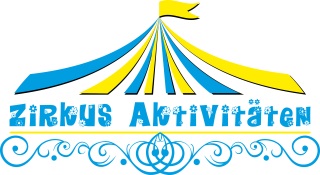 Termin:  Sonntag 22.07.2018 bis Freitag 27.07.2018Jugend- und Familiengästehaus Cap Wörth; Seecorso 39,   9220  Velden, Tel.: 04274-2646 Anreise: Sonntag in der Zeit von 15.00 bis 18.00 Uhr  Abholung: Freitag bis 18.00 Uhr (danach keine Betreuung mehr)Altersgruppe: Kinder und Jugendliche zwischen 7 und 14 JahrenZusatzangebot Zirkussport:  Die Teilnehmer erlernen und üben täglich insgesamt 3 ½ Stunden unter der Anleitung von professionellen Zirkuspädagogen  verschiedene Bewegungs- und Zirkusdisziplinen wie Akrobatik, Luftakrobatik, Jonglieren, Hula Hoop, Seilspringen, Laufkugeln und Seiltanz. Sie bereiten eine Show vor, die dann am Freitag vor Eltern und Verwandten im großen Zirkuszelt mit Scheinwerfer und Kostümen präsentiert wird.Abschlussshow:  Freitag , 14.00 Uhr im Zirkuszelt. Dauer: ca. 1 Stunde. Eltern und Verwandte sind dazu herzlichst eingeladen!  Alle näheren Informationen finden Sie  auf u.a. Homepage!Angeboten werden weiters:  Schwimmen (bitte um Bekanntgabe auch vor Ort, wenn ihr Kind NICHT schwimmen kann), Fußball, Federball, Volleyball, Hüpfburg, Kletterturm,  Banane und Ringo fahren.     Kosten: Euro 240,--  inklusive Vollpension;  Euro 340,-- inklusive Zusatzangebot ZirkussportDa die Teilnehmerzahl begrenzt ist, wird eine rasche Anmeldung angeraten. Anmeldung: http://kaernten.naturfreunde.at/Angebote/angebot/feriencamp-cap-woerth-in-velden-am-woerthersee/Bitte Badesachen nicht vergessen!!Es besteht für Begleitpersonen am Abreisetag die Möglichkeit, gemeinsam mit den Kindern in Cap Wörth zu baden und Mittag zu essen (Anmeldung vor Ort).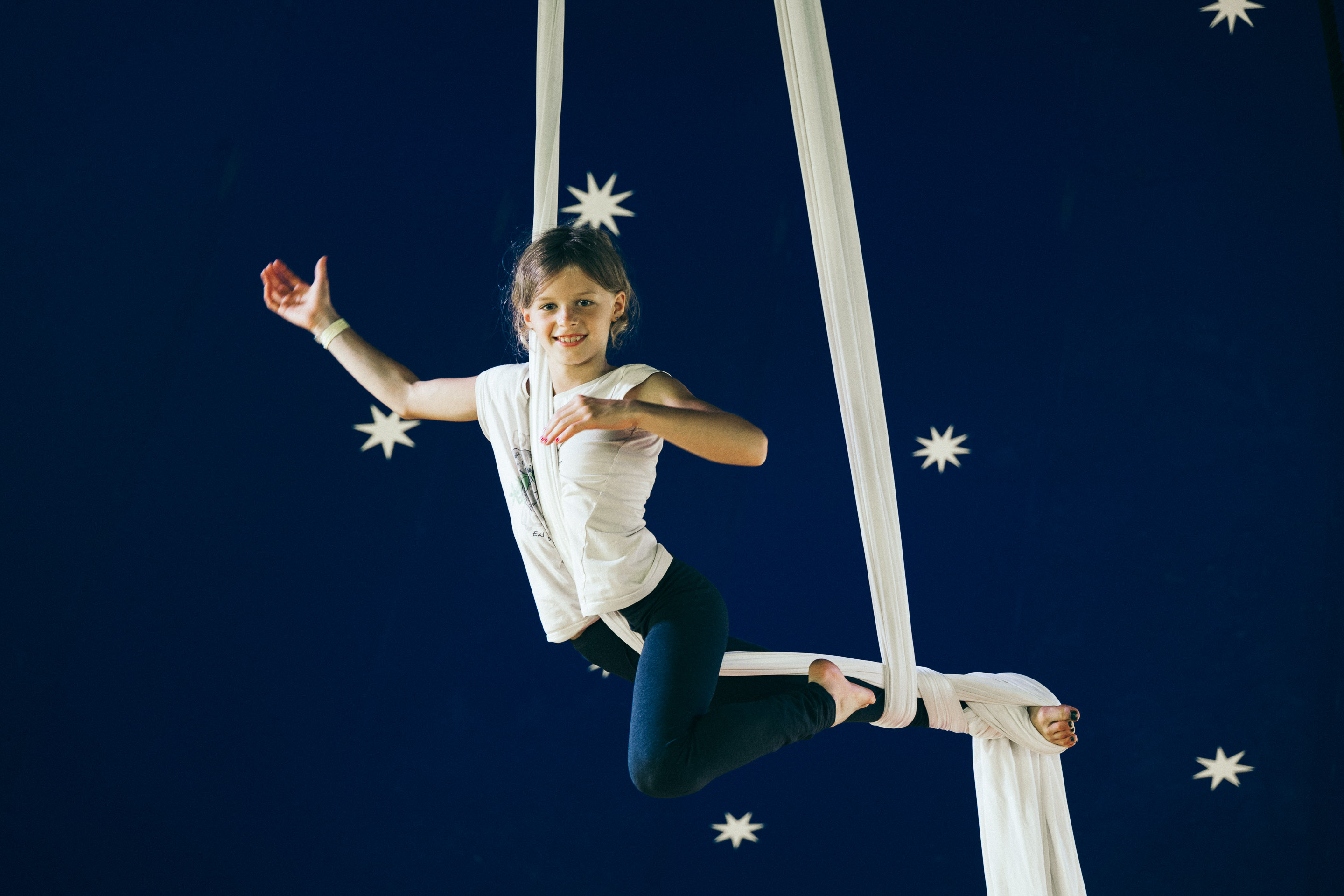 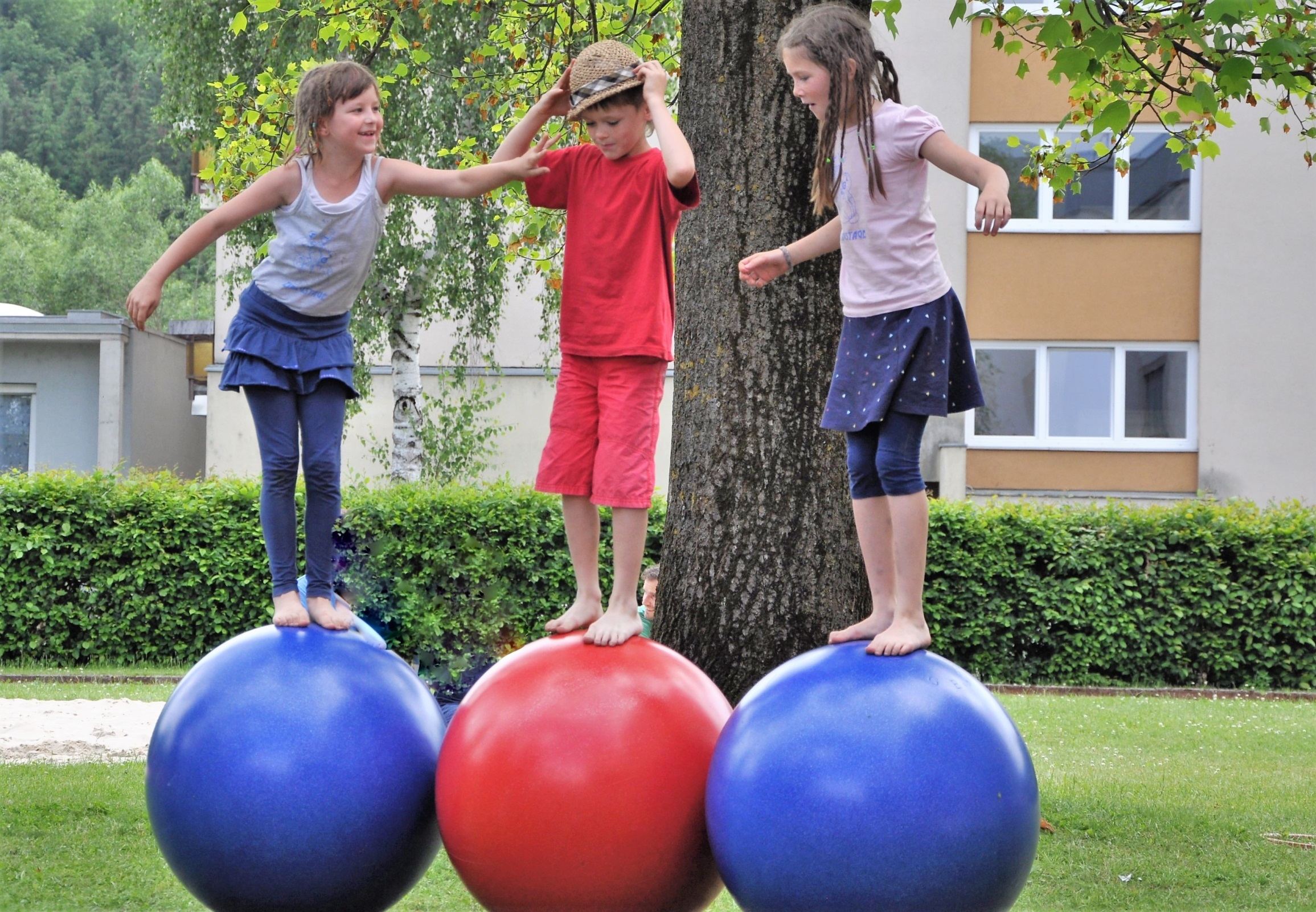 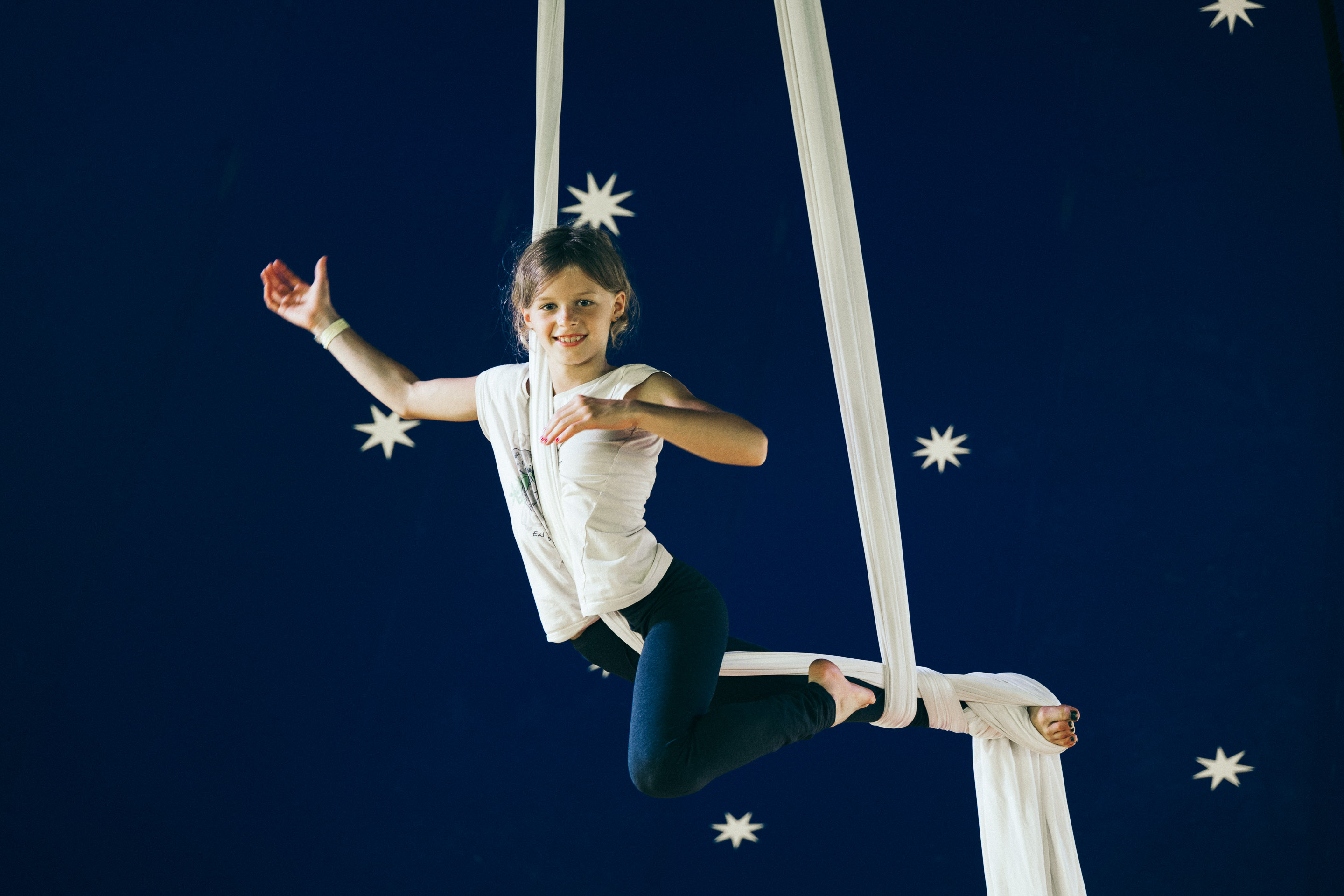 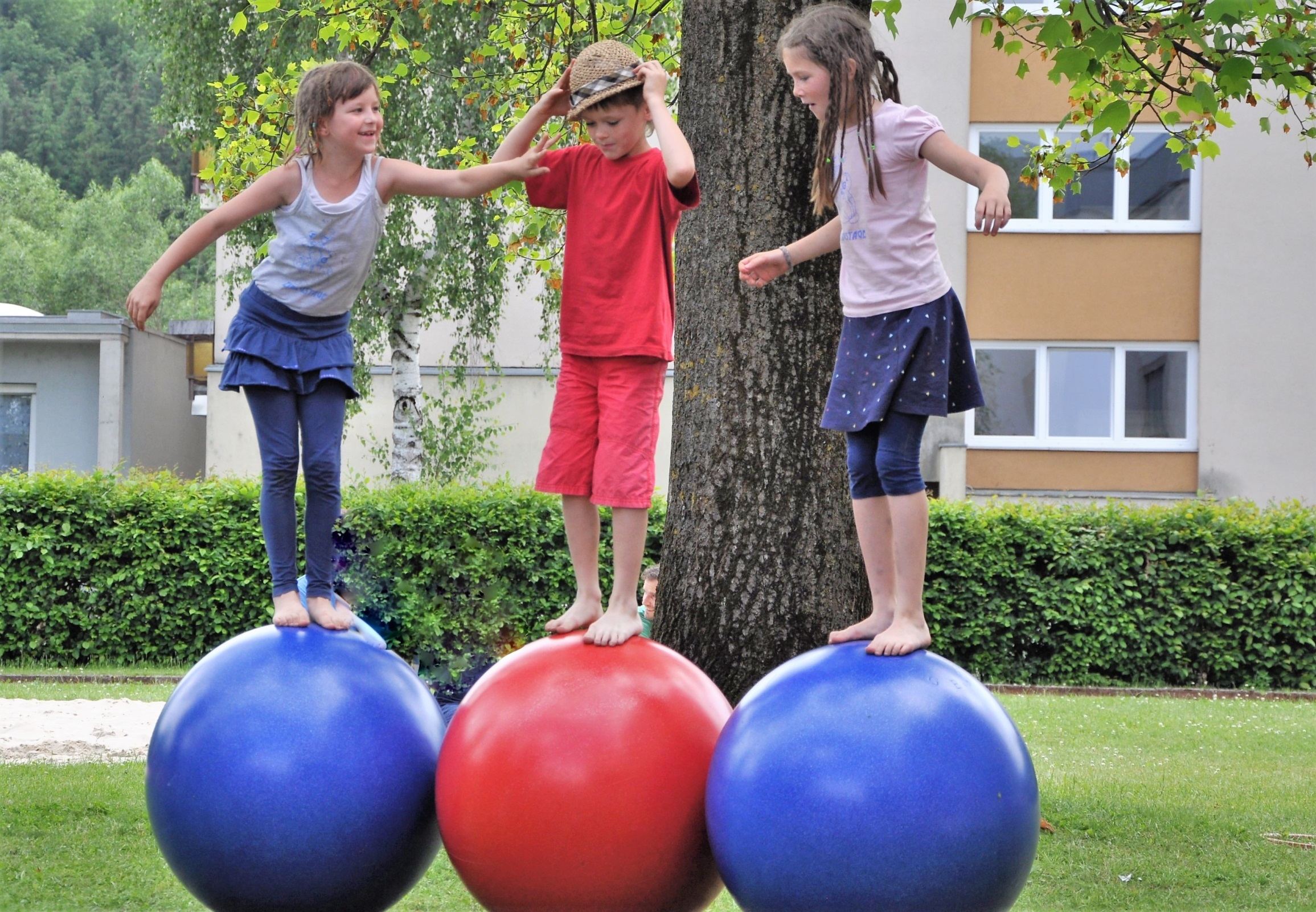 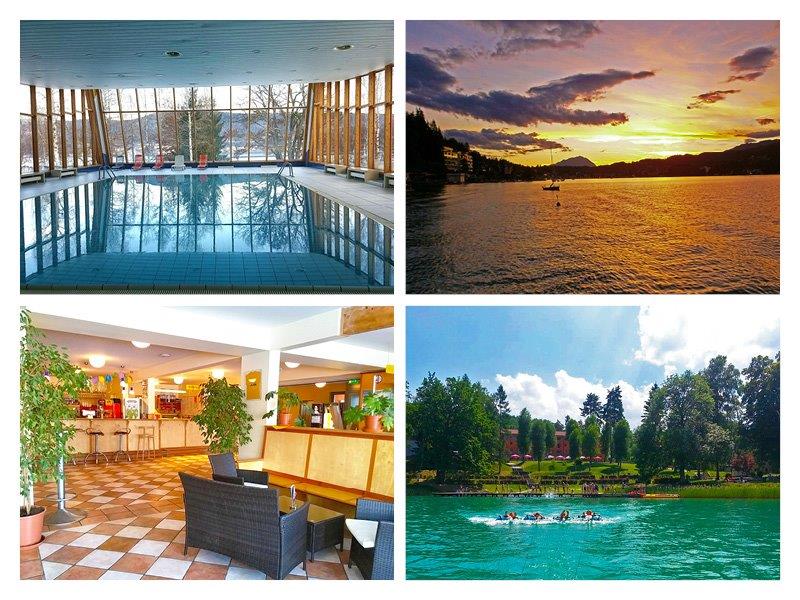 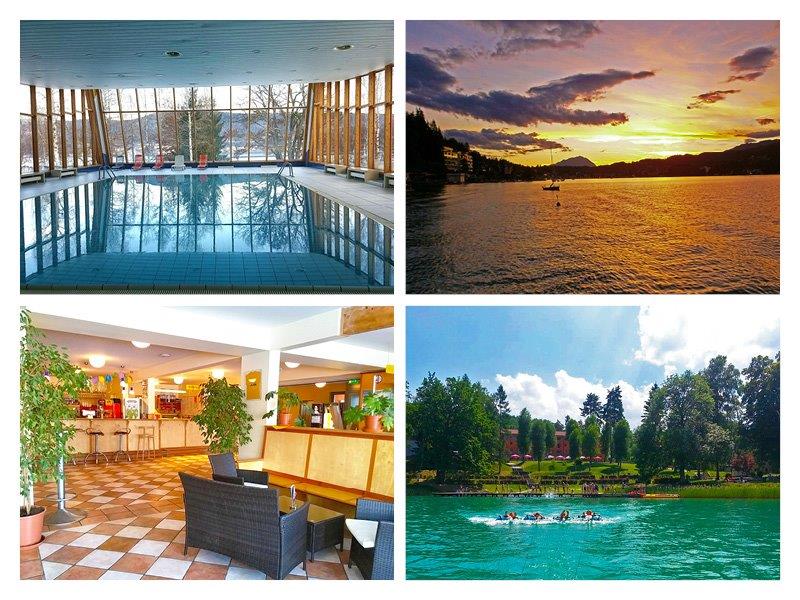 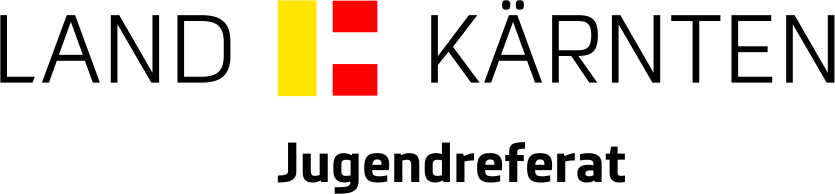 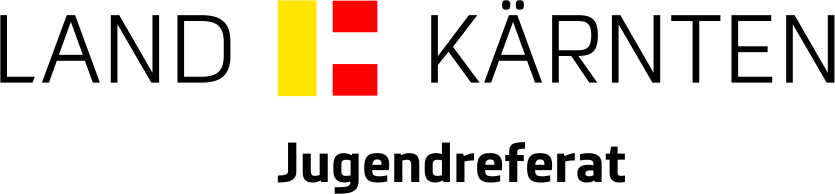 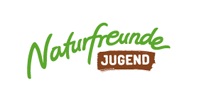 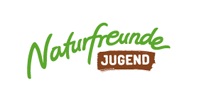 